BHARATHIAR UNIVERSITY : COIMBATORE – 641046.SCHOOL OF DISTANCE EDUCATION – OCTOBER 2023PRACTICAL AND VIVA VOCE EXAMINATION SCHEDULEVenue: TIPS College of Arts and Science, Masagoundenchettipalayam, S S Kulam,  PG Pudur Post, Coimbatore - 641107.(The students who wrote the examinations for the courses noted against in Chennai, Coimbatore, Calicut, Cochin, Kollam Malappuram, Thodupuzha, Thrissur, Trivandrum, Kannur, Trithala, Mannarkkad, Hosur can do the Practical in TIPS College of Arts and Science, Coimbatore)COURSE : DIPLOMA IN INTERIOR DESIGNCOURSE : B.Sc IN INTERIOR DESIGN (THIRD YEAR)COURSE : B.Sc IN INTERIOR DESIGN (THIRD YEAR)COURSE : B.Sc IN INTERIOR DESIGN (THIRD YEAR)COURSE :B.Sc IN INTERIOR DESIGN (SECOND YEAR)COURSE :B.Sc IN INTERIOR DESIGN (SECOND YEAR)COURSE :B.Sc IN INTERIOR DESIGN (SECOND YEAR)COURSE: B.Sc IN INTERIOR DESIGN (SECOND YEAR)COURSE : B.Sc IN INTERIOR DESIGN (FIRST YEAR)Venue: TIPS College of Arts and Science, Masagoundenchettipalayam, S S Kulam,  PG Pudur Post, Coimbatore - 641107.(The students who wrote the examinations for the courses noted against in Coimbatore, Calicut, Kannur, Trithala, Mannarkkad, Erode, Ooty, Pollachi, Udumalpet, Palakkad, Gobichettypalayam, Sathyamangalam, Metuppalayam, Gudalur can do the Practical in TIPS College of Arts and Science, Coimbatore)COURSE : B.Sc Costume Design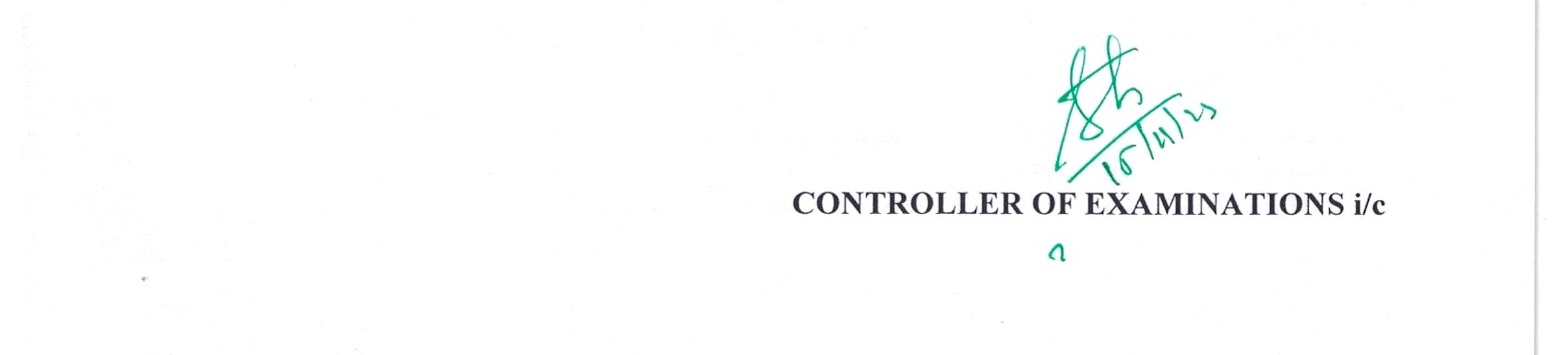 Date and Time / SessionYearTitle of the Paper with Subject CodeRegister Number17.11.2023 / FRIDAY 9AM / FNIDesigning concept Furniture’s and Furnishings13P21DID1016,21DID1021,21DID1078,21DID1156,21DID1193,21DID1194,21DID1195,21DID1214,21DID1002,21DID1145,21DID1211,21DID1216,21DID1076,21DID1081,20DID104920DID1006,20DID1063,20DID1064,19DID1031,19DID103617.11.2023 / FRIDAY 01AM / ANIDraftsmanship13Q21DID1016,21DID1021,21DID1078,21DID1156,21DID1193,21DID1194,21DID1195,21DID1214,21DID1002,21DID1145,21DID1211,21DID1216,21DID1076,21DID1081,20DID104920DID1006,20DID1063,20DID1064,19DID1031,19DID1036Date and Time / SessionYearTitle of the Paper with Subject CodeRegister Number17.11.2023 / FRIDAY 9AM / FNIIIInterior Design - III33P20BID1001, 20BID1002, 20BID1003, 20BID1004, 20BID1005, 20BID1010, 20BID1011, 20BID1012, 20BID1033, 20BID1038, 20BID1049, 20BID1057, 20BID1097, 20BID1098, 20BID1103, 20BID1104, 20BID1105, 20BID1106, 20BID1109, 20BID1118, 20BID1125, 20BID1132, 20BID1138, 20BID1139, 20BID1141, 20BID1142, 20BID1153, 20BID1159, 20BID1161, 20BID1182, 20BID1183, 20BID1184, 20BID1186, 20BID1187, 20BID1188, 20BID1189, 20BID1191, 20BID1192, 20BID1193, 20BID1194,  20BID1014, 20BID1016, 20BID1017, 20BID1023, 20BID1040, 20BID1042, 20BID1043, 20BID1044, 20BID1045, 20BID1047, 20BID1051, 20BID1102, 20BID1113, 20BID1116, 20BID1126, 20BID1130, 20BID1135, 20BID1137,20BID1145, 20BID1155, 20BID1157,19BID1001,20BID1065.20BID114417.11.2023 / FRIDAY 01AM / AN IIIScheme Detailing (Working Drawing)33Q20BID1001, 20BID1002, 20BID1003, 20BID1004, 20BID1005, 20BID1010, 20BID1011, 20BID1012, 20BID1033, 20BID1038, 20BID1049, 20BID1057, 20BID1097, 20BID1098, 20BID1103, 20BID1104, 20BID1105, 20BID1106, 20BID1109, 20BID1118, 20BID1125, 20BID1132, 20BID1138, 20BID1139, 20BID1141, 20BID1142, 20BID1153, 20BID1159, 20BID1161, 20BID1182, 20BID1183, 20BID1184, 20BID1186, 20BID1187, 20BID1188, 20BID1189, 20BID1191, 20BID1192, 20BID1193, 20BID1194, 20BID1014, 20BID1016, 20BID1017, 20BID1023, 20BID1040, 20BID1042, 20BID1043, 20BID1044, 20BID1045, 20BID1047, 20BID1051, 20BID1102, 20BID1113, 20BID1116, 20BID1126, 20BID1130, 20BID1135, 20BID1137, 20BID1145, 20BID1155, 20BID1157,19BID1001,20BID1065. 20BID114418.11.2023 / SATURDAY9AM / FNIIIComputer Application in Design – II33R20BID1001, 20BID1002, 20BID1003, 20BID1004, 20BID1005, 20BID1010, 20BID1011, 20BID1012, 20BID1033, 20BID1038, 20BID1049, 20BID1057, 20BID1097, 20BID1098, 20BID1103, 20BID1104, 20BID1105, 20BID1106, 20BID1109, 20BID1118, 20BID1125, 20BID1132, 20BID1138, 20BID1139, 20BID1141, 20BID1142, 20BID1153, 20BID1159, 20BID1161, 20BID1182, 20BID1183, 20BID1184, 20BID1186, 20BID1187, 20BID1188, 20BID1189, 20BID1191, 20BID1192, 20BID1193, 20BID1194, 20BID1014, 20BID1016, 20BID1017, 20BID1023, 20BID1040, 20BID1042, 20BID1043, 20BID1044, 20BID1045, 20BID1047, 20BID1051, 20BID1102, 20BID1113, 20BID1116, 20BID1126, 20BID1130, 20BID1135, 20BID1137, 20BID1145, 20BID1155, 20BID1157, 19BID1001,20BID1065.20BID114418.11.2023 / SATURDAY01AM / AN IIIOffice Training - Internship33V20BID1001, 20BID1002, 20BID1003, 20BID1004, 20BID1005, 20BID1010, 20BID1011, 20BID1012, 20BID1033, 20BID1038, 20BID1049, 20BID1057, 20BID1097, 20BID1098, 20BID1103, 20BID1104, 20BID1105, 20BID1106, 20BID1109, 20BID1118, 20BID1125, 20BID1132, 20BID1138, 20BID1139, 20BID1141, 20BID1142, 20BID1153, 20BID1159, 20BID1161, 20BID1182, 20BID1183, 20BID1184, 20BID1186, 20BID1187, 20BID1188, 20BID1189, 20BID1191, 20BID1192, 20BID1193, 20BID1194, 20BID1014, 20BID1016, 20BID1017, 20BID1023, 20BID1040, 20BID1042, 20BID1043, 20BID1044, 20BID1045, 20BID1047, 20BID1051, 20BID1102, 20BID1113, 20BID1116, 20BID1126, 20BID1130, 20BID1135, 20BID1137, 20BID1145, 20BID1155, 20BID1157, 19BID1001,20BID1065.20BID1144Date and Time / SessionYearTitle of the Paper with Subject CodeRegister Number20.11.2023 / MONDAY9AM / FNIIIInterior Design - III33P20BID1007, 20BID1009, 20BID1013, 20BID1015, 20BID1019, 20BID1021, 20BID1022, 20BID1024, 20BID1025, 20BID1026, 20BID1027, 20BID1028, 20BID1029, 20BID1030, 20BID1035, 20BID1036, 20BID1037, 20BID1039, 20BID1048, 20BID1052, 20BID1053, 20BID1054, 20BID1055, 20BID1056, 20BID1059, 20BID1067, 20BID1068, 20BID1069, 20BID1070, 20BID1071, 20BID1072, 20BID1073, 20BID1075, 20BID1076, 20BID1077, 20BID1078, 20BID1082, 20BID1083, 20BID1084, 20BID1086, 20BID1087, 20BID1090, 20BID1091, 20BID1092, 20BID1093, 20BID1094, 20BID1100, 20BID1110, 20BID1114, 20BID1119, 20BID1120, 20BID1121, 20BID1122, 20BID1123, 20BID1124, 20BID1127, 20BID1129, 20BID1146, 20BID1149, 20BID1156, 20BID1160, 20BID1162, 20BID1164, 20BID1165, 20BID1169.20.11.2023 / MONDAY01AM / AN IIIScheme Detailing (Working Drawing)33Q20BID1007, 20BID1009, 20BID1013, 20BID1015, 20BID1019, 20BID1021, 20BID1022, 20BID1024, 20BID1025, 20BID1026, 20BID1027, 20BID1028, 20BID1029, 20BID1030, 20BID1035, 20BID1036, 20BID1037, 20BID1039, 20BID1048, 20BID1052, 20BID1053, 20BID1054, 20BID1055, 20BID1056, 20BID1059, 20BID1067, 20BID1068, 20BID1069, 20BID1070, 20BID1071, 20BID1072, 20BID1073, 20BID1075, 20BID1076, 20BID1077, 20BID1078, 20BID1082, 20BID1083, 20BID1084, 20BID1086, 20BID1087, 20BID1090, 20BID1091, 20BID1092, 20BID1093, 20BID1094, 20BID1100, 20BID1110, 20BID1114, 20BID1119, 20BID1120, 20BID1121, 20BID1122, 20BID1123, 20BID1124, 20BID1127, 20BID1129, 20BID1146, 20BID1149, 20BID1156, 20BID1160, 20BID1162, 20BID1164, 20BID1165, 20BID1169.21.11.2023 / TUESDAY9AM / FNIIIComputer Application in Design – II33R20BID1007, 20BID1009, 20BID1013, 20BID1015, 20BID1019, 20BID1021, 20BID1022, 20BID1024, 20BID1025, 20BID1026, 20BID1027, 20BID1028, 20BID1029, 20BID1030, 20BID1035, 20BID1036, 20BID1037, 20BID1039, 20BID1048, 20BID1052, 20BID1053, 20BID1054, 20BID1055, 20BID1056, 20BID1059, 20BID1067, 20BID1068, 20BID1069, 20BID1070, 20BID1071, 20BID1072, 20BID1073, 20BID1075, 20BID1076, 20BID1077, 20BID1078, 20BID1082, 20BID1083, 20BID1084, 20BID1086, 20BID1087, 20BID1090, 20BID1091, 20BID1092, 20BID1093, 20BID1094, 20BID1100, 20BID1110, 20BID1114, 20BID1119, 20BID1120, 20BID1121, 20BID1122, 20BID1123, 20BID1124, 20BID1127, 20BID1129, 20BID1146, 20BID1149, 20BID1156, 20BID1160, 20BID1162, 20BID1164, 20BID1165, 20BID1169.21.11.2023 / TUESDAY01AM / AN IIIOffice Training - Internship33V20BID1007, 20BID1009, 20BID1013, 20BID1015, 20BID1019, 20BID1021, 20BID1022, 20BID1024, 20BID1025, 20BID1026, 20BID1027, 20BID1028, 20BID1029, 20BID1030, 20BID1035, 20BID1036, 20BID1037, 20BID1039, 20BID1048, 20BID1052, 20BID1053, 20BID1054, 20BID1055, 20BID1056, 20BID1059, 20BID1067, 20BID1068, 20BID1069, 20BID1070, 20BID1071, 20BID1072, 20BID1073, 20BID1075, 20BID1076, 20BID1077, 20BID1078, 20BID1082, 20BID1083, 20BID1084, 20BID1086, 20BID1087, 20BID1090, 20BID1091, 20BID1092, 20BID1093, 20BID1094, 20BID1100, 20BID1110, 20BID1114, 20BID1119, 20BID1120, 20BID1121, 20BID1122, 20BID1123, 20BID1124, 20BID1127, 20BID1129, 20BID1146, 20BID1149, 20BID1156, 20BID1160, 20BID1162, 20BID1164, 20BID1165, 20BID1169.Date and Time / SessionYearTitle of the Paper with Subject CodeRegister Number22.11.2023 / WEDNESDAY9AM / FNIIIInterior Design - III33P19BID1103, 19BID1104, 20BID1060, 20BID1061, 20BID1062, 20BID1064, 20BID1065, 20BID1066, 20BID1079, 20BID1080, 20BID1081, 20BID1085, 20BID1088, 20BID1089, 20BID1099, 20BID1170, 18BID1044, 20BID1031, 20BID1032, 20BID1058, 20BID1113, 20BID1126, 19BID1156, 19BID1159, 19BID1160, 19BID1163, 20BID1020, 20BID1171, 20BID1173, 20BID1174,20BID1175, 20BID1176, 20BID1177,20BID1178, 20BID1179, 20BID1180, 20BID1181, 18BID1139, 20BID1158, 20BID113622.11.2023 / WEDNESDAY01AM / AN IIIScheme Detailing (Working Drawing)33Q19BID1103, 19BID1104, 20BID1060, 20BID1061, 20BID1062, 20BID1064, 20BID1065, 20BID1066, 20BID1079, 20BID1080, 20BID1081, 20BID1085, 20BID1088, 20BID1089, 20BID1099,20BID1170, 18BID1044, 20BID1031, 20BID1032, 20BID1058, 20BID1113, 20BID1126, 19BID1156, 19BID1159, 19BID1160, 19BID1163, 20BID1020, 20BID1171, 20BID1173, 20BID1174,20BID1175, 20BID1176, 20BID1177, 20BID1178, 20BID1179, 20BID1180, 20BID1181, 18BID1139, 20BID1158, 20BID113623.11.2023 / THURSDAY9AM / FNIIIComputer Application in Design – II33R19BID1103, 19BID1104, 20BID1060, 20BID1061, 20BID1062, 20BID1064, 20BID1065, 20BID1066, 20BID1079, 20BID1080, 20BID1081, 20BID1085, 20BID1088, 20BID1089, 20BID1099, 20BID1170, 18BID1044, 20BID1031, 20BID1032, 20BID1058, 20BID1113, 20BID1126, 18BID0022, 18BID1130, 19BID1156, 19BID1159, 19BID1160, 19BID1163, 20BID1020, 20BID1171, 20BID1173, 20BID1174, 20BID1175,20BID1176, 20BID1177, 20BID1178, 20BID1179, 20BID1180, 20BID1181, 18BID1139, 20BID1158, 20BID113623.11.2023 / THURSDAY01AM / AN IIIOffice Training - Internship33V19BID1103, 19BID1104, 20BID1060, 20BID1061, 20BID1062, 20BID1064, 20BID1065, 20BID1066, 20BID1079, 20BID1080, 20BID1081, 20BID1085, 20BID1088, 20BID1089, 20BID1099, 20BID1170, 18BID1044, 20BID1031, 20BID1032, 20BID1058, 20BID1113, 20BID1126, 19BID1156, 19BID1159, 19BID1160, 19BID1163, 20BID1020, 20BID1171, 20BID1173, 20BID1174, 20BID1175, 20BID1176, 20BID1177, 20BID1178, 20BID1179, 20BID1180, 20BID1181, 18BID1139, 20BID1158, 20BID1136Date and Time / SessionYearTitle of the Paper with Subject CodeRegister Number24.11.2023 / FRIDAY9AM / FNIIInterior Design – II 23P21BID1059, 21BID1085, 21BID1283, 21BID1285, 21BID1286, 21BID1287, 21BID1288, 21BID1289, 21BID1290, 21BID1291, 21BID1292, 21BID1293, 21BID1294, 21BID1295, 21BID1296, 21BID1297, 21BID1298, 21BID1303, 21BID1304, 21BID1305, 21BID1306, 21BID1307, 21BID1308, 21BID1310, 21BID1311, 21BID1316, 21BID1317, 21BID1320, 21BID1322, 21BID1324, 21BID1328,21BID1002, 21BID1003, 21BID1005, 21BID1006, 21BID1007, 21BID1008, 21BID1009, 21BID1010, 21BID1011, 21BID1012, 21BID1013, 21BID1014, 21BID1015, 21BID1029, 21BID1030, 21BID1031, 21BID1032, 21BID1033, 21BID1034, 21BID1036, 21BID1037, 21BID1038, 21BID1040, 21BID1041, 21BID1043, 21BID1044, 21BID1045, 21BID1046, 21BID1047.24.11.2023 / FRIDAY1PM / FNIIInterior Graphics - II23Q21BID1059, 21BID1085, 21BID1283, 21BID1285, 21BID1286, 21BID1287, 21BID1288, 21BID1289, 21BID1290, 21BID1291, 21BID1292, 21BID1293, 21BID1294, 21BID1295, 21BID1296, 21BID1297, 21BID1298, 21BID1303, 21BID1304, 21BID1305, 21BID1306, 21BID1307, 21BID1308, 21BID1310, 21BID1311, 21BID1316, 21BID1317, 21BID1320, 21BID1322, 21BID1324, 21BID1328,21BID1002, 21BID1003, 21BID1005, 21BID1006, 21BID1007, 21BID1008, 21BID1009, 21BID1010, 21BID1011, 21BID1012, 21BID1013, 21BID1014, 21BID1015, 21BID1029, 21BID1030, 21BID1031, 21BID1032, 21BID1033, 21BID1034, 21BID1036, 21BID1037, 21BID1038, 21BID1040, 21BID1041, 21BID1043, 21BID1044, 21BID1045, 21BID1046, 21BID1047,18BID1147,18BID1139.25.11.2023 / SATURDAY9AM / FNIIFurniture Design 23R21BID1059, 21BID1085, 21BID1283, 21BID1285, 21BID1286, 21BID1287, 21BID1288, 21BID1289, 21BID1290, 21BID1291, 21BID1292, 21BID1293, 21BID1294, 21BID1295, 21BID1296, 21BID1297, 21BID1298, 21BID1303, 21BID1304, 21BID1305, 21BID1306, 21BID1307, 21BID1308, 21BID1310, 21BID1311, 21BID1316, 21BID1317, 21BID1320, 21BID1322, 21BID1324, 21BID1328,21BID1002, 21BID1003, 21BID1005, 21BID1006, 21BID1007, 21BID1008, 21BID1009, 21BID1010, 21BID1011, 21BID1012, 21BID1013, 21BID1014, 21BID1015, 21BID1029, 21BID1030, 21BID1031, 21BID1032, 21BID1033, 21BID1034, 21BID1036, 21BID1037, 21BID1038, 21BID1040, 21BID1041, 21BID1043, 21BID1044, 21BID1045, 21BID1046, 21BID1047.25.11.2023 / SATURDAY01AM / AN IIComputer Application in Design – I 23S21BID1059, 21BID1085, 21BID1283,21BID1284, 21BID1285, 21BID1286, 21BID1287, 21BID1288, 21BID1289, 21BID1290, 21BID1291, 21BID1292, 21BID1293, 21BID1294, 21BID1295, 21BID1296, 21BID1297, 21BID1298, 21BID1303, 21BID1304, 21BID1305, 21BID1306, 21BID1307, 21BID1308, 21BID1310, 21BID1311, 21BID1316, 21BID1317, 21BID1320, 21BID1322, 21BID1324, 21BID1328, 21BID1002, 21BID1003, 21BID1005, 21BID1006, 21BID1007, 21BID1008, 21BID1009, 21BID1010, 21BID1011, 21BID1012, 21BID1013, 21BID1014, 21BID1015, 21BID1029, 21BID1030, 21BID1031, 21BID1032, 21BID1033, 21BID1034, 21BID1036, 21BID1037, 21BID1038, 21BID1040, 21BID1041, 21BID1043, 21BID1044, 21BID1045, 21BID1046, 21BID1047,20BID1097, 20BID1139,Date and Time / SessionYearTitle of the Paper with Subject CodeRegister Number27.11.2023 / MONDAY9AM / FNIIInterior Design – II23P21BID1048, 21BID1049, 21BID1050, 21BID1053, 21BID1054, 21BID1058, 21BID1059, 21BID1060, 21BID1061, 21BID1062, 21BID1063, 21BID1066, 21BID1067, 21BID1068, 21BID1069, 21BID1070, 21BID1071, 21BID1074, 21BID1075, 21BID1076, 21BID1077, 21BID1086, 21BID1087, 21BID1091, 21BID1092, 21BID1094, 21BID1098, 21BID1099, 21BID1100, 21BID1101, 21BID1102, 21BID1103, 21BID1107, 21BID1109, 21BID1113, 21BID1115, 21BID1116, 21BID1117, 21BID1118, 21BID1119, 21BID1124, 21BID1125, 21BID1127, 21BID1128, 21BID1131, 21BID1133, 21BID1134, 21BID1135, 21BID1145, 2IBID1148, 21BID1173, 21BID1189, 21BID1191, 21BID1196, 21BID1197, 21BID1198, 21BID1199, 21BID1200, 21BID1201, 21BID1202, 21BID121827.11.2023 / MONDAY1AM / ANIIInterior Graphics - II23Q21BID1048, 21BID1049, 21BID1050, 21BID1053, 21BID1054, 21BID1058, 21BID1059,  21BID1060, 21BID1061, 21BID1062, 21BID1063, 21BID1066, 21BID1067, 21BID1068, 21BID1069, 21BID1070, 21BID1071, 21BID1074, 21BID1075, 21BID1076, 21BID1077, 21BID1086, 21BID1087, 21BID1091, 21BID1092, 21BID1094, 21BID1098, 21BID1099, 21BID1100, 21BID1101, 21BID1102, 21BID1103, 21BID1107, 21BID1109, 21BID1113, 21BID1115, 21BID1116, 21BID1117, 21BID1118, 21BID1119, 21BID1124, 21BID1125, 21BID1127, 21BID1128, 21BID1131, 21BID1133, 21BID1134, 21BID1135, 21BID1145, 2IBID1148, 21BID1173, 21BID1189, 21BID1191, 21BID1196, 21BID1197, 21BID1198, 21BID1199, 21BID1200, 21BID1201, 21BID1202, 21BID121828.11.2023 / TUESDAY9AM / FNIIFurniture Design 23R21BID1048, 21BID1049, 21BID1050, 21BID1053, 21BID1054, 21BID1058, 21BID1059, 21BID1060, 21BID1061, 21BID1062, 21BID1063, 21BID1066, 21BID1067, 21BID1068, 21BID1069, 21BID1070, 21BID1071, 21BID1074, 21BID1075, 21BID1076, 21BID1077, 21BID1086, 21BID1087, 21BID1091, 21BID1092, 21BID1094, 21BID1098, 21BID1099, 21BID1100, 21BID1101, 21BID1102, 21BID1103, 21BID1107, 21BID1109, 21BID1113, 21BID1115, 21BID1116, 21BID1117, 21BID1118, 21BID1119, 21BID1124, 21BID1125, 21BID1127, 21BID1128, 21BID1131, 21BID1133, 21BID1134, 21BID1135, 21BID1145, 2IBID1148, 21BID1173, 21BID1189, 21BID1191, 21BID1196, 21BID1197, 21BID1198, 21BID1199, 21BID1200, 21BID1201, 21BID1202, 21BID121828.11.2023 / TUESDAY01AM / AN IIComputer Application in Design – I 23S21BID1048, 21BID1049, 21BID1050, 21BID1053, 21BID1054, 21BID1058, 21BID1059,  21BID1060, 21BID1061, 21BID1062, 21BID1063, 21BID1066, 21BID1067, 21BID1068, 21BID1069, 21BID1070, 21BID1071, 21BID1074, 21BID1075, 21BID1076, 21BID1077, 21BID1086, 21BID1087, 21BID1091, 21BID1092, 21BID1094, 21BID1098, 21BID1099, 21BID1100, 21BID1101, 21BID1102, 21BID1103, 21BID1107, 21BID1109, 21BID1113, 21BID1115, 21BID1116, 21BID1117, 21BID1118, 21BID1119, 21BID1124, 21BID1125, 21BID1127, 21BID1128, 21BID1131, 21BID1133, 21BID1134, 21BID1135, 21BID1145, 2IBID1148, 21BID1173, 21BID1189, 21BID1191, 21BID1196, 21BID1197, 21BID1198, 21BID1199, 21BID1200, 21BID1201, 21BID1202, 21BID1218.Date and Time / SessionYearTitle of the Paper with Subject CodeRegister Number29.11.2023 / WEDNESDAY9AM / FNIIInterior Design – II 23P21BID1223, 21BID1226, 21BID1227, 21BID1229, 21BID1230, 21BID1231, 21BID1232, 21BID1233, 21BID1237, 21BID1239, 21BID1269, 21BID1001, 21BID1141, 21BID1081, 21BID1114, 21BID1318, 20BID1160, 20BID1174, 20BID1175, 20BID1176, 20BID1177, 20BID1180, 20BID1181, 20BID1065, 19BID1163, 21BID1097, 21BID1105, 21BID1106, 21BID1123, 21BID1150,21BID1318,21BID1093, 21BID1152, 21BID1156, 21BID1160, 21BID1161, 21BID1162, 21BID1181, 21BID1182, 21BID1280, 21BID1281, 21BID1309, 21BID1313, 21BID1314, 21BID1136, 21BID1137, 21BID1138, 21BID1139, 21BID1140,21BID1141, 21BID1142, 21BID1143, 21BID1144, 21BID127729.11.2023 / WEDNESDAY1AM / FNIIInterior Graphics - II23Q21BID1223, 21BID1226, 21BID1227, 21BID1229, 21BID1230, 21BID1231, 21BID1232, 21BID1233, 21BID1237, 21BID1239, 21BID1269, 21BID1001, 21BID1141, 21BID1081, 21BID1114, 21BID1318, 20BID1160, 20BID1174, 20BID1175, 20BID1176, 20BID1177, 20BID1180, 20BID1181, 20BID1065, 19BID1163, 21BID1097, 21BID1105, 21BID1106, 21BID1123, 21BID1150,21BID1318,21BID1093, 21BID1152, 21BID1156, 21BID1160, 21BID1161, 21BID1162, 21BID1181, 21BID1182, 21BID1280, 21BID1281, 21BID1309, 21BID1313, 21BID1314, 21BID1136, 21BID1137, 21BID1138, 21BID1139, 21BID1140,21BID1141, 21BID1142, 21BID1143, 21BID1144, 21BID127730.11.2023 / THURSDAY9AM / FNIIFurniture Design 23R21BID1223, 21BID1226, 21BID1227, 21BID1229, 21BID1230, 21BID1231, 21BID1232, 21BID1233, 21BID1237, 21BID1239, 21BID1269, 21BID1001, 21BID1141, 21BID1081, 21BID1114, 21BID1318, 20BID1160, 20BID1174, 20BID1175, 20BID1176, 20BID1177, 20BID1180, 20BID1181, 20BID1065, 19BID1163, 21BID1097, 21BID1105, 21BID1106, 21BID1123, 21BID1150,21BID1318,21BID1093, 21BID1152, 21BID1156, 21BID1160, 21BID1161, 21BID1162, 21BID1181, 21BID1182, 21BID1280, 21BID1281, 21BID1309, 21BID1313, 21BID1314, 21BID1136, 21BID1137, 21BID1138, 21BID1139, 21BID1140,21BID1141, 21BID1142, 21BID1143, 21BID1144, 21BID127730.11.2023 / THURSDAY01AM / AN IIComputer Application in Design – I 23S21BID1223, 21BID1226, 21BID1227, 21BID1229, 21BID1230, 21BID1231, 21BID1232, 21BID1233, 21BID1237, 21BID1239, 21BID1269, 21BID1001, 21BID1141, 21BID1081, 21BID1114, 21BID1318, 20BID1160, 20BID1174, 20BID1175, 20BID1176, 20BID1177, 20BID1180, 20BID1181, 20BID1065, 18BID1044,19BID1163, 21BID1097, 21BID1105, 21BID1106, 21BID1123, 21BID1150,21BID1381, 21BID1093, 21BID1152, 21BID1156, 21BID1160, 21BID1161, 21BID1162, 21BID1181, 21BID1182, 21BID1280, 21BID1281, 21BID1309, 21BID1313, 21BID1314, 21BID1136, 21BID1137, 21BID1138, 21BID1139, 21BID1140,21BID1141,21BID1142, 21BID1143, 21BID1144, 21BID1277Date and Time / SessionYearTitle of the Paper with Subject CodeRegister Number01.12.2023 / FRIDAY9AM / FNIIInterior Design – II 23P21BID1017, 21BID1018, 21BID1020, 21BID1021, 21BID1023, 21BID1108, 21BID1184, 21BID1185, 21BID1186, 21BID1187, 21BID1188, 21BID1246, 21BID1251, 21BID1253, 21BID1254, 21BID1255, 21BID1259, 21BID1262, 21BID1268, 21BID1271, 21BID1272, 21BID1190, 21BID1204, 21BID1205, 21BID1206, 21BID1207, 21BID1212, 21BID1241, 21BID1243, 21BID1264, 21BID1025, 21BID1026, 21BID1027, 21BID1028, 21BID1051, 21BID1056, 21BID1072,21BID1081, 21BID1111, 21BID1112, 21BID1114, 21BID1120, 21BID1121, 21BID1122, 21BID1126, 21BID1130, 21BID1132, 21BID1146, 21BID1164, 21BID1165, 21BID1168, 21BID1169, 21BID1170, 21BID1171, 21BID1172, 21BID1174, 21BID1175, 21BID1176, 21BID1177, 21BID1178, 21BID1179, 21BID1192, 21BID1193, 21BID1194, 21BID1248, 21BID1249, 21BID1250, 21BID1257, 21BID1260, 21BID1263, 21BID1265, 21BID1270, 21BID1325, 21BID1147, 19BID1159, 19BID1160, 17BID0024, 21BID1267, 21BID1228, 21BID1245.01.12.2023 / FRIDAY1PM / ANIIInterior Graphics - II23Q21BID1017, 21BID1018, 21BID1020, 21BID1021, 21BID1023, 21BID1108, 21BID1184, 21BID1185, 21BID1186, 21BID1187, 21BID1188, 21BID1246, 21BID1251, 21BID1253, 21BID1254, 21BID1255, 21BID1259, 21BID1262, 21BID1268, 21BID1271, 21BID1272, 21BID1190, 21BID1204, 21BID1205, 21BID1206, 21BID1207, 21BID1212, 21BID1241, 21BID1243, 21BID1264, 21BID1025, 21BID1026, 21BID1027, 21BID1028, 21BID1051, 21BID1056, 21BID1072, 21BID1081, 21BID1111, 21BID1112, 21BID1114, 21BID1120, 21BID1121, 21BID1122, 21BID1126, 21BID1130, 21BID1132, 21BID1146, 21BID1164, 21BID1165, 21BID1168, 21BID1169, 21BID1170, 21BID1171, 21BID1172, 21BID1081,  21BID1174, 21BID1175, 21BID1176, 21BID1177, 21BID1178, 21BID1179, 21BID1192, 21BID1193, 21BID1194, 21BID1248, 21BID1249, 21BID1250, 21BID1257, 21BID1260, 21BID1263, 21BID1265, 21BID1270, 21BID1325, 21BID1147, 19BID1159, 17BID0024, 21BID1267, 21BID1228,21BID1245..02.12.2023 / SATURDAY9AM / FNIIFurniture Design 23R21BID1017, 21BID1018, 21BID1020, 21BID1021, 21BID1023, 21BID1108, 21BID1184, 21BID1185, 21BID1186, 21BID1187, 21BID1188, 21BID1246, 21BID1251, 21BID1253, 21BID1254, 21BID1255, 21BID1259, 21BID1262, 21BID1268, 21BID1271, 21BID1272, 21BID1190, 21BID1204, 21BID1205, 21BID1206, 21BID1207, 21BID1212, 21BID1241, 21BID1243, 21BID1264, 21BID1025, 21BID1026, 21BID1027, 21BID1028, 21BID1051, 21BID1056, 21BID1072, 21BID1081, 21BID1111, 21BID1112, 21BID1114, 21BID1120, 21BID1121, 21BID1122, 21BID1126, 21BID1130, 21BID1132, 21BID1146, 21BID1164, 21BID1165, 21BID1168, 21BID1169, 21BID1170, 21BID1171, 21BID1172, 21BID1174, 21BID1175, 21BID1176, 21BID1177, 21BID1178, 21BID1179, 21BID1192, 21BID1193, 21BID1194, 21BID1248, 21BID1249, 21BID1250, 21BID1257, 21BID1260, 21BID1263, 21BID1265, 21BID1270, 21BID1325, 21BID1147, 19BID1159,  17BID0024.20BID1002, 21BID1267, 21BID1228,21BID1245..02.12.2023 / SATURDAY01AM / ANIIComputer Application in Design – I 23S21BID1017, 21BID1018, 21BID1020, 21BID1021, 21BID1023, 21BID1108, 21BID1184, 21BID1185, 21BID1186, 21BID1187, 21BID1188, 21BID1246, 21BID1251, 21BID1253, 21BID1254, 21BID1255, 21BID1259, 21BID1262, 21BID1268, 21BID1271, 21BID1272, 21BID1190, 21BID1204, 21BID1205, 21BID1206, 21BID1207, 21BID1212, 21BID1241, 21BID1243, 21BID1264, 21BID1025, 21BID1026, 21BID1027, 21BID1028, 21BID1051, 21BID1056, 21BID1072, 21BID1081,21BID1111, 21BID1112, 21BID1114,  21BID1120, 21BID1121, 21BID1122, 21BID1126, 21BID1130, 21BID1132, 21BID1146, 21BID1164, 21BID1165, 21BID1168, 21BID1169, 21BID1170, 21BID1171, 21BID1172, 21BID1174, 21BID1175, 21BID1176, 21BID1177, 21BID1178, 21BID1179, 21BID1192, 21BID1193, 21BID1194, 21BID1248, 21BID1249, 21BID1250, 21BID1257, 21BID1260, 21BID1263, 21BID1265, 21BID1270, 21BID1325, 21BID1147, 19BID1159, 19BID1160, 17BID0024, 21BID1267, 21BID1228, 21BID1245..Date and Time / SessionYearTitle of the Paper with Subject CodeRegister Number04.12.2023 / MONDAY9AM / FNIInterior Design – 113P21BID1059, 21BID1085, 21BID1283, 21BID1285, 21BID1286, 21BID1287, 21BID1288, 21BID1289, 21BID1290, 21BID1291, 21BID1292, 21BID1293, 21BID1294, 21BID1295, 21BID1296, 21BID1297,21BID1298,21BID1300, 21BID1302, 21BID1303, 21BID1304, 21BID1305, 21BID1306, 21BID1307, 21BID1308, 21BID1310, 21BID1311, 21BID1316, 21BID1317, 21BID1320, 21BID1322, 21BID1324, 21BID1328, 21BID1001, 21BID1141, 21BID1081, 21BID1114, 21BID1318, 20BID1160, 20BID1174, 20BID1175, 20BID1176, 20BID1177, 20BID1180, 20BID1181, 20BID1065, 19BID1163,21BID1284, 21BID1300, 21BID1302, 20BID1137, 21BID1085, 21BID1318.04.12.2023 / MONDAY1AM / FNIInterior Graphics - I13Q21BID1059, 21BID1085, 21BID1283, 21BID1285, 21BID1286, 21BID1287, 21BID1288, 21BID1289, 21BID1290, 21BID1291, 21BID1292, 21BID1293, 21BID1294, 21BID1295, 21BID1296, 21BID1297,21BID1298,21BID1300, 21BID1302, 21BID1303, 21BID1304, 21BID1305, 21BID1306, 21BID1307, 21BID1308, 21BID1310, 21BID1311, 21BID1316, 21BID1317, 21BID1320, 21BID1322, 21BID1324, 21BID1328, 21BID1001, 21BID1141, 21BID1081, 21BID1114, 21BID1318, 20BID1160, 20BID1174, 20BID1175, 20BID1176, 20BID1177, 20BID1180, 20BID1181, 20BID1065, 19BID1163, 18BID1147, 20BID1157, 18BID1130, 21BID1284, 21BID1300, 21BID1302, 20BID1137, 21BID1085,18BID1139,21BID1318.05.12.2023 / TUESDAY9AM / FNIPresentation Techniques13R21BID1059, 21BID1085, 21BID1283, 21BID1285, 21BID1286, 21BID1287, 21BID1288, 21BID1289, 21BID1290, 21BID1291, 21BID1292, 21BID1293, 21BID1294, 21BID1295, 21BID1296, 21BID1297, 21BID1298, 21BID1300, 21BID1302,  21BID1303, 21BID1304, 21BID1305, 21BID1306, 21BID1307, 21BID1308, 21BID1310, 21BID1311, 21BID1316, 21BID1317, 21BID1320, 21BID1322, 21BID1324, 21BID1328, 21BID1001, 21BID1141, 21BID1081, 21BID1114, 21BID1318, 20BID1160, 20BID1174, 20BID1175, 20BID1176, 20BID1177, 20BID1181, 20BID1065, 19BID1163,21BID1284, 21BID1300, 21BID1302, 20BID1137, 21BID1085, 21BID1318, 20BID1180.Date and Time / SessionYearTitle of the Paper with Subject CodeRegister Number17.11.2023FRIDAY/9AM/FNI13P-Fundamentals &
Children’s Apparel20BCD1002,20BCD1003,20BCD2047,21BCD1076,21BCD1047,21BCD1183,21BCD1205,21BCD1206,21BCD1207,21BCD1208,20BCD1021,21BCD1040,21BCD1041,21BCD1057,21BCD1125,21BCD1214,21BCD1113,21BCD1114,17BCD0018, 17.11.2023/FRIDAY/1 PM/ANII23P-Women’s Apparel 11BCD2074,20BCD1071,21BCD1002,21BCD1008,21BCD1009,21BCD1010,21BCD1011,21BCD1017,21BCD1021,21BCD1022,21BCD1028,21BCD1032,21BCD1054,21BCD1062,21BCD1063,21BCD1064,21BCD1075,21BCD1076,21BCD1093,21BCD1121,21BCD1147, 21BCD1149,21BCD1168,21BCD1047,21BCD1098,21BCD1152,21BCD1044,20BCD1083, 21BCD1089,21BCD1090, 21BCD1091,21BCD1183,21BCD1184,21BCD1205,21BCD1208.17.11.2023/FRIDAY/1 PM/ANII23P-Women’s Apparel 20BCD1021,21BCD1035,21BCD1036,21BCD1038,21BCD1040,21BCD1041,21BCD1042,21BCD1057,21BCD1155,21BCD1169,21BCD1125,21BCD1214,20BID1043,21BCD1080,21BCD1081,21BCD1082,21BCD1131,21BCD1132,21BCD1134,21BCD1192,21BCD1202,21BCD1013,21BCD1113,21BCD1114,17BCD0018,21BCD1027,21BCD1043, 21BCD1079, 21BCD1193.18.11.2023/SATURDAY/9AM/FNII23Q-Fiber to Fabric 11BCD2074,20BCD1071,21BCD1002,21BCD1008,21BCD1009,21BCD1010,21BCD1011,21BCD1017,21BCD1021,21BCD1022,21BCD1028,21BCD1032,21BCD1054,21BCD1062,21BCD1063,21BCD1064, 21BCD1075,21BCD1076,21BCD1093,21BCD1121,21BCD1147,21BCD1149,21BCD1168,21BCD1047,21BCD1098,21BCD1152,21BCD1044,20BCD1083,21BCD1089,21BCD1090, 21BCD1091,21BCD1183,21BCD1184,21BCD1205,21BCD1208.18.11.2023/SATURDAY/9AM/FNII23Q-Fiber to Fabric 20BCD1021,21BCD1035,21BCD1036,21BCD1038,21BCD1040,21BCD1041,21BCD1042,21BCD1057,21BCD1155,21BCD1169,21BCD1125,21BCD1214,20BID1043,21BCD1080,21BCD1081,21BCD1082,21BCD1131,21BCD1132,21BCD1134,21BCD1192,21BCD1202, 21BCD1013,21BCD1113,21BCD1114,17BCD0018, 21BCD1027,21BCD1043, 21BCD1079, 21BCD1193.18.11.2023/SATURDAY/1PM/ANIII33P-Textile wet Processing11BCD2074,19BCD2030,20BCD1002,20BCD1003,20BCD1008,20BCD1019,20BCD1022,20BCD1030,20BCD1053,20BCD1071,20BCD2001,20BCD2008,20BCD2010,20BCD2016,20BCD2019,20BCD2021,20BCD2035,20BCD2047,20BCD2301,20BCD2302,20BCD2303,19BCD1128,19BCD113818.11.2023/SATURDAY/1PM/ANIII33P-Textile wet Processing20BCD1106,20BCD1116,20BCD2015,20BCD2023,20BCD2024,20BCD2033,20BCD2034,20BCD1056,20BCD1058,20BCD1078,20BCD1083,20BCD1021,20BCD1025,20BCD1026,20BCD1043,20BCD1045,20BCD1048,20BCD1049,20BCD1050,20BCD1051,20BCD1076, 17BCD001820.11.2023/MONDAY/9AM/FNIII33Q-Computer Aided
Design 11BCD2074,19BCD2030,20BCD1002,20BCD1003,20BCD1008,20BCD1019,20BCD1022,20BCD1030,20BCD1053,20BCD1071,20BCD2001,20BCD2008,20BCD2010,20BCD2016,20BCD2019,20BCD2021,20BCD2035,20BCD2047,20BCD2301,20BCD2302,20BCD2303.20.11.2023/MONDAY/9AM/FNIII33Q-Computer Aided
Design 19CD1128,19BCD1138,20BCD1106,20BCD1116,20BCD2015,20BCD2023,20BCD2024,20BCD2033,20BCD2034,20BCD1056,20BCD1058,20BCD1078,20BCD1083,20BCD1021,20BCD1025,20BCD1026,20BCD1043,20BCD1045,20BCD1048,20BCD1049,20BCD1050,20BCD1051,20BCD1076,17BCD0018